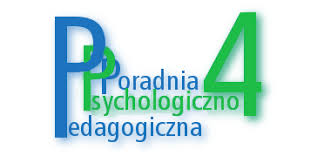 PORADNIA PSYCHOLOGICZNO – PEDAGOGICZNA NR 4
ul. Mińska 1/5, 03-806 Warszawa 
tel. 22 810 20 29
……………………………………………………………………………………          Warszawa, dnia………………………imiona i nazwiska  wnioskodawców…………………………………………………………………………………….numer telefonu, adres e-mailWNIOSEKDo Zespołu Orzekającego przy Poradni Psychologiczno - Pedagogicznej Nr 4•   o wydanie orzeczenia o potrzebie kształcenia specjalnego•   o wydanie orzeczenia o potrzebie indywidualnego nauczania•   o wydanie orzeczenia o potrzebie zajęć rewalidacyjnych•   o wydanie opinii w sprawie wczesnego wspomagania rozwoju dziecka1.    …………………………………………………………………………………………………….imię i nazwisko dziecka2.    …………………………….…..…………………………..………………………………………        	                                                                          data i miejsce urodzenia                                                        		                          3. …………………………………………………………………………………………………………………………………………..            numer  PESEL ucznia, a w przypadku  braku numeru PESEL – serię i numer dokumentu potwierdzającego jego tożsamość 4.    ………………………………………………………………………………………………….....imiona i nazwiska rodziców (prawnych opiekunów)5.    …………………………………………….………………………..         ....……………………..                            adres zamieszkania dziecka/ rodziców (prawnych opiekunów)                                                         dzielnica6.    …………………………………………………………………    ………………   ……………….          szkoła / p-le, do której uczęszcza dziecko (ew. nazwa zawodu, którego się uczy)                    klasa                         dzielnica   7.    ……………………………………………………………………………………………………..      ………………………………………………………………………………………………………określenie celu i przyczyny, dla którego niezbędne jest uzyskanie orzeczenia lub opinii8.     ……………………………………………………………………………………………………..informacja o poprzednio wydanych orzeczeniach lub opiniach ze wskazaniem poradni, która je wydała9.    ………………………………………………………………………………………………………………..informacja o stosowanych metodach komunikowania się – w przypadku gdy dziecko lub uczeń wymaga wspomagających lub alternatywnych metod komunikacji (AAC) lub nie posługuje się językiem polskim w sposób komunikatywny10.   Wyrażam zgodę na przetwarzanie danych osobowych dla potrzeb związanych z realizacją statutowych zadań Poradni Psychologiczno-Pedagogicznej nr 4 (z zgodnie z Ustawą o Ochronie Danych Osobowych z dnia 29.08.1997 r. Dz. U. z 2014 r. poz. 1662)………………………………………………..podpis wnioskodawcy11. Oświadczam, że wyrażam zgodę / nie wyrażam zgody, na ewentualne uczestnictwo w zespole orzekającym na wniosek przewodniczącego:nauczycieli, wychowawców grup wychowawczych i specjalistów, prowadzących zajęcia z dzieckiem lub uczniem w przedszkolu, szkole, ośrodku lub placówce, asystenta nauczyciela lub osoby niebędącej nauczycielem lub asystenta wychowawcy świetlicy, o których mowa w art. 15 ust. 7 ustawy,pomocy nauczyciela, asystenta edukacji romskiej – wyznaczonych przez ich dyrektora; innych osób, w szczególności psychologa, pedagoga, lekarza lub specjalisty, innych niż wymienieni       w pkt a-d       …………………….…………………………….                                                                                                      podpis wnioskodawcy12. Wnioskuję/ nie wnioskuję o udział  innych osób, w szczególności psychologa, pedagoga, lekarza lub specjalisty, innego niż wymienieni w pkt a-d                                                                                                      …………………….…………………………….                                                                                                     podpis wnioskodawcy   13. Dane osoby  o której udział w zespole orzekającym wnioskuję – celem zawiadomienia o terminie posiedzenia zespołu:Imię i nazwisko ………………………………………………………………………………..……………………Zawód/Funkcja………………………………………………………………………………………………………Telefon/adres poczty elektronicznej ……………………………………………………………………………….…………………….…………………………….                                                                                                     podpis wnioskodawcy   14. Oświadczam, że jestem: rodzicem sprawującym władzę  rodzicielską / prawnym opiekunem / osobą sprawującą pieczę zastępczą nad dzieckiem / pełnoletnim uczniem. …………………….…………………………….                                                                                                     podpis wnioskodawcy   15. Oświadczam, że zostałam(em) poinformowana(y) o możliwości wzięcia udziału w  posiedzeniu Zespołu w części  dotyczącej mojego dziecka,  które odbędzie się w dniu ……………………………W przypadku zmiany/ustalenia terminu posiedzenia Zespołu Orzekającego proszę o przesłanie informacji na adres:…………………………………………………………………………………………………………………………….                                                    ……………………………………………  data i podpis wnioskodawcy 						data i podpis osoby  przyjmującej wniosek                                                                                          